                                                 ПОСТАНОВЛЕНИЕ                    АДМИНИСТРАЦИИ СОБОЛЕВСКОГО МУНИЦИПАЛЬНОГО РАЙОНА КАМЧАТСКОГО КРАЯ11 августа 2021                         с. Соболево                                         №212О проведении муниципального конкурса«Двор образцового содержания»  натерритории Соболевского сельского поселения            В целях реализации Плана мероприятий по подготовке и проведению празднования 75-летнего юбилея со дня образования Соболевского района, утвержденного распоряжением администрации Соболевского муниципального района от 02.02.2021  № 51-р.АДМИНИСТРАЦИЯ  ПОСТАНОВЛЯЕТ: 1.Организовать и провести с 16 августа 2021 года по 04 октября 2021 года муниципальный конкурс «Двор образцового содержания» на  территории Соболевского сельского поселения.2.Утвердить Положение  о муниципальном конкурсе «Двор образцового содержания» на  территории Соболевского сельского поселения согласно приложению №1.3.Расходы по организации и проведению муниципального конкурса «Двор образцового содержания» на  территории Соболевского сельского поселения осуществить за счет средств муниципальной программы «Развитие культуры в Соболевском муниципальном районе».4. Управлению делами администрации Соболевского муниципального района направить настоящее постановление для опубликования в  районной  газете «Соболевский вестник» и  разместить на официальном сайте в информационно-коммуникационной сети Интернет.5.Настоящее постановление вступает в силу после его официального опубликования (обнародования).Глава Соболевского муниципального района                                 В.И. КуркинПриложение № 1 к постановлению администрации Соболевского муниципального района от 11.08.2021 №212                                     ПОЛОЖЕНИЕо муниципальном конкурсе «Двор образцового содержания»                                    на территории Соболевского сельского поселения                                                         1. Общие положения       Настоящее Положение регламентирует порядок проведения муниципального конкурса «Двор образцового содержания» на территории Соболевского сельского поселения (далее – Конкурс).         Конкурс проводится в рамках реализации плана мероприятий по подготовке и проведению празднования 75-летнего  юбилея со дня образования Соболевского района. Организатором Конкурса является МКУК «Соболевский районный историко-краеведческий музей .         Цель Конкурса: повышение уровня внешнего благоустройства поселения, создание благоприятных условий для совместной инициативной деятельности жителей, депутатов сельского поселения  по благоустройству и содержанию домов, дворовых территорий, выявления и распространения лучшего опыта реализации инициатив жителей на местах.         Задачи: привлечь население к практическому участию в работе по благоустройству и содержанию домов с дворовыми территориями, поощрение жителей за активное участие в благоустройстве дворовых территорий и создание эстетически привлекательного облика сельского поселения.                                           2. Участники  Конкурса            В Конкурсе могут принимать участие все желающие в возрасте                            от 18 лет и старше.                                         3. ЭТАПЫ ПРОВЕДЕНИЯ КОНКУРСА      3.1.Конкурс проводится    с 16 августа 2021 года по 04 октября 2021 года                по следующим этапам: I этап - подача заявок с  16 августа 2021 года по 15 сентября 2021 года;   II этап - осмотр территорий  с 24-25 сентября 2021 года ;   III этап - подведение итогов Конкурса  27 сентября  2021 года.     3.2. Заявки принимаются по адресу: 684200, Камчатский край, с. Соболево, ул. Набережная, 46 или по электронной почте muzeysob@mail.ru контактный телефон   8 (41536) 32-4-20.     3.3. Участие в Конкурсе означает согласие Участника(-ов) на использование его (их) материалов (фотографий) на размещение на официальном сайте администрации Соболевского муниципального района  http://sobolevomr.ru  и МКУК «Соболевский районный историко-краеведческий музей» http://sobolmuzey.ru и в средствах массовой информации.                                 4. Критерии оценки конкурсных работ         4.1. Подведение итогов Конкурса и определение победителей в номинации «Двор образцового содержания» осуществляется с учетом состояния придомовой территории по следующим показателям:                               5. ПОДВЕДЕНИЕ ИТОГОВ КОНКУРСА5.1. Оценка территорий и определение победителей осуществляется комиссией по подведению итогов Конкурса (далее - Комиссия).5.2. Члены комиссии не могут быть участниками конкурса.5.3.  Комиссия при осмотре на месте оценивает выполнение работ по санитарному содержанию, благоустройству и озеленению дворовых и прилегающих территорий.5.4. Решения Комиссии принимаются большинством голосов.  5.5. Победителями Конкурса становятся претенденты, набравшие наибольшее количество баллов по всем  критериям оценки, выставленных всеми членами комиссии.5.6. Оценкой каждого участника Конкурса является средняя арифметическая оценок, выставленных каждым членом конкурсной комиссии по всем показателям в соответствии с методикой балльной оценки показателей Конкурса.     5.7. Комиссия оставляет за собой право присуждать специальные призы, особо отмечать отдельные  дворы в пределах призового фонда и оставляет за собой право не определять победителей Конкурса.6. НАГРАЖДЕНИЕ ПОБЕДИТЕЛЕЙ КОНКУРСА     6.1. Победители награждаются Дипломами I, II и III степеней и ценными призами с вручением таблички «Двор образцового содержания».    6.2.  По результатам проведения Конкурса, фотографии  дворов  победителей размещаются на официальном сайте администрации Соболевского муниципального района  http://sobolevomr.ru  и МКУК «Соболевский районный историко-краеведческий музей» http://sobolmuzey.ru и  в средствах массовой информации.    6.3. Награждение победителей проводится 08 октября 2021 г. в Большом выставочном зале музея.                              7. Финансирование.        Расходы, связанные с награждением победителей Конкурса, несет МКУК «Соболевский районный историко-краеведческий музей» за счет средств за счет средств муниципальной программы «Развитие культуры в Соболевском муниципальном районе».Приложение к Положению о муниципальном конкурсе «Двор образцового порядка»ЗАЯВКАна участие в конкурсе«Двор образцового порядка»Фамилия, имя отчество собственника _____________________________________________________________________________________________________________Адрес, представленного на конкурс дома (улица, № дома, № квартиры) __________________________________________________________________________________________________________________________________________Контактный телефон ___________________________________________________Подпись:__________________        ________________________________________Дата:  «___»_____________2021г.Приложение 2  к постановлению администрации Соболевского муниципального района от 11.08.2021 №212                                     Составкомиссии  конкурса «Двор образцового содержания»                                    на территории Соболевского сельского поселения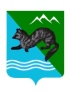 № ПоказателиМаксимальная оценка, балл1.Внешний вид дома102.Наличие номерных знаков103.Благоустройство дома, покраска, побелка104.Огораживание придомовой территории, оригинальность ограждения, наличие палисадника, скамеек105.Озеленение, разбивка цветников106.Санитарное состояние территории двора, содержание в чистоте и порядке107.Обустройство надворных и хозяйственных построек108.При наличии авто, мото и сельхозтехники, условия хранения и содержания109.Наличие почтовых ящиков1010.Отсутствие ранее замечаний со стороны администрации по благоустройству, содержанию скота и с/х техники.10№ДолжностьФ.И.О.1.Заместитель главы Соболевского муниципального района, руководитель комитета по экономике, ТЭК, ЖКХ и управлению муниципальным имуществом, председатель комиссииКолмаков Анатолий Викторович2.Заместитель главы Соболевского сельского поселения, заместитель председателя комиссииИгнатович Андрей Александрович3.Консультант отдела ЖКХ, ТЭК, транспорта и   благоустройства, секретарь комиссииСоколова Инна Николаевна4.Советник отделения по  информационной политике, защите информации и  связям с  общественностьюСафонова Анастасия Владимировна5.Специалист отдела земельных и имущественных отношений, градостроительстваГришукова Инна Михайловна6.Депутат Соболевского сельского поселенияСафонова Светлана Юрьевна7.Директор МКУК «Соболевский районный историко-краеведческий музей»Чекулаева Татьяна Александровна